KEMENTERIAN AGAMA REPUBLIK INDONESIA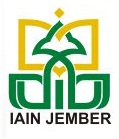 INSTITUT AGAMA ISLAM NEGERI JEMBERPASCASARJANAJl. Mataram No. 01 Mangli. Telp.(0331) 428104 Fax. (0331) 427005 Kode Pos: 68136Website:www.iain-jember.ac.id   Email: pps.iainjbr@gmail.comBERITA ACARAPada hari ini Senin, tanggal 22 Juli 2019 telah dilaksanakan Seleksi Calon Mahasiswa Pascasarjana IAIN Jember Tahun Akademik 2019/2020 sebagai berikut :								Jember, 22 Juli 2019Pengawas I,					Pengawas II,____________________			____________________Operator___________________*) Coret yang tidak perlu Ruang Ujian:Mata Ujian:Ujian Tulis (CBT) / InterviewPukul :Jumlah Peserta:Hadir:Tidak Hadir:No. Ujian yang Tidak Hadir:Catatan: